Worksheet 9: Flow-Based Compact Biofiltration with Supplemental Retention MethodWorksheet 9: Flow-Based Compact Biofiltration with Supplemental Retention MethodWorksheet 9: Flow-Based Compact Biofiltration with Supplemental Retention MethodWorksheet 9: Flow-Based Compact Biofiltration with Supplemental Retention MethodWorksheet 9: Flow-Based Compact Biofiltration with Supplemental Retention MethodPart 1: Determine the design storm intensity of the compact biofiltration BMPPart 1: Determine the design storm intensity of the compact biofiltration BMPPart 1: Determine the design storm intensity of the compact biofiltration BMPPart 1: Determine the design storm intensity of the compact biofiltration BMPPart 1: Determine the design storm intensity of the compact biofiltration BMPPart 1: Determine the design storm intensity of the compact biofiltration BMP1Enter the time of concentration, Tc (min) (See E.2.3) (account for upstream detention by increasing Tc to a maximum 60 minutes per Section E.3.5.2 if detention is provided)Tc=min2Using Figure E-7 or the figure included in the worksheet, determine the design intensity at which the estimated time of concentration (Tc) achieves 80% capture efficiency, I1I1=in/hr3Enter capture efficiency corresponding to upstream HSCs and/or upstream BMPs, Y2. Attach associated calculations. Y2 =%4Using Figure E-7, determine the design intensity at which the time of concentration (Tc) achieves the upstream capture efficiency(Y2), I2I2=in/hr5Determine the design intensity that must be provided by BMP to achieve 80 percent capture, Idesign= I1-I2Idesign_80%=in/hrPart 2: Calculate the design flowrate of the compact biofiltration BMP (Section E.2.6)Part 2: Calculate the design flowrate of the compact biofiltration BMP (Section E.2.6)Part 2: Calculate the design flowrate of the compact biofiltration BMP (Section E.2.6)Part 2: Calculate the design flowrate of the compact biofiltration BMP (Section E.2.6)Part 2: Calculate the design flowrate of the compact biofiltration BMP (Section E.2.6)Part 2: Calculate the design flowrate of the compact biofiltration BMP (Section E.2.6)6aEnter DMA area tributary to BMP (s), A (acres)A=acres6bEnter DMA Imperviousness, imp (unitless) imp=6cCalculate runoff coefficient, c= (0.75 x imp) + 0.15c=6dCalculate flowrate to achieve 80 percent capture, Q80%= (c x Idesign x A)Q80%=cfs7Calculate design flowrate, Qdesign= Q80% x 150%Qdesign=cfsPart 3: Demonstrate that Supplemental Retention BMPs Conform to Volume Reduction Targets (Only DMAs Categorized as “Biotreatment with Partial Infiltration”)Part 3: Demonstrate that Supplemental Retention BMPs Conform to Volume Reduction Targets (Only DMAs Categorized as “Biotreatment with Partial Infiltration”)Part 3: Demonstrate that Supplemental Retention BMPs Conform to Volume Reduction Targets (Only DMAs Categorized as “Biotreatment with Partial Infiltration”)Part 3: Demonstrate that Supplemental Retention BMPs Conform to Volume Reduction Targets (Only DMAs Categorized as “Biotreatment with Partial Infiltration”)Part 3: Demonstrate that Supplemental Retention BMPs Conform to Volume Reduction Targets (Only DMAs Categorized as “Biotreatment with Partial Infiltration”)Part 3: Demonstrate that Supplemental Retention BMPs Conform to Volume Reduction Targets (Only DMAs Categorized as “Biotreatment with Partial Infiltration”)8Describe system, including features to maximize volume reduction (if applicable):Describe system, including features to maximize volume reduction (if applicable):Describe system, including features to maximize volume reduction (if applicable):Describe system, including features to maximize volume reduction (if applicable):Describe system, including features to maximize volume reduction (if applicable):9 Summarize calculations to demonstrate that volume reduction targets are met, where feasible and applicable. Summarize calculations to demonstrate that volume reduction targets are met, where feasible and applicable. Summarize calculations to demonstrate that volume reduction targets are met, where feasible and applicable. Summarize calculations to demonstrate that volume reduction targets are met, where feasible and applicable. Summarize calculations to demonstrate that volume reduction targets are met, where feasible and applicable. Supporting CalculationsSupporting CalculationsSupporting CalculationsSupporting CalculationsSupporting CalculationsSupporting CalculationsProvide time of concentration assumptions:Provide time of concentration assumptions:Provide time of concentration assumptions:Provide time of concentration assumptions:Provide time of concentration assumptions:Graphical OperationsGraphical OperationsGraphical OperationsGraphical OperationsGraphical OperationsGraphical Operations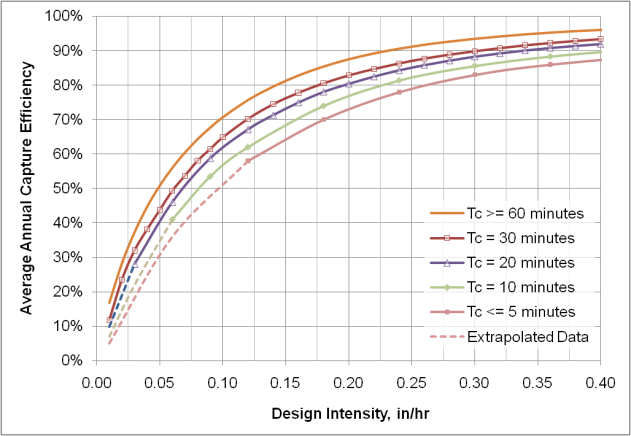 Provide supporting graphical operations in figure above. Provide supporting graphical operations in figure above. Provide supporting graphical operations in figure above. Provide supporting graphical operations in figure above. Provide supporting graphical operations in figure above. 